Recruitment and Selection Policy & Guidancefor ??????? Methodist ChurchTo be read alongside:Safer Recruitment Policy, Procedures and Guidance July 2023 Edition – produced by the Methodist Churchwww.methodist.org.uk/media/30182/safeguarding_policy_and_procedures_for_the_methodist_church_in-britain_july_2023.pdf Adopted by the Church Council on ??.??.??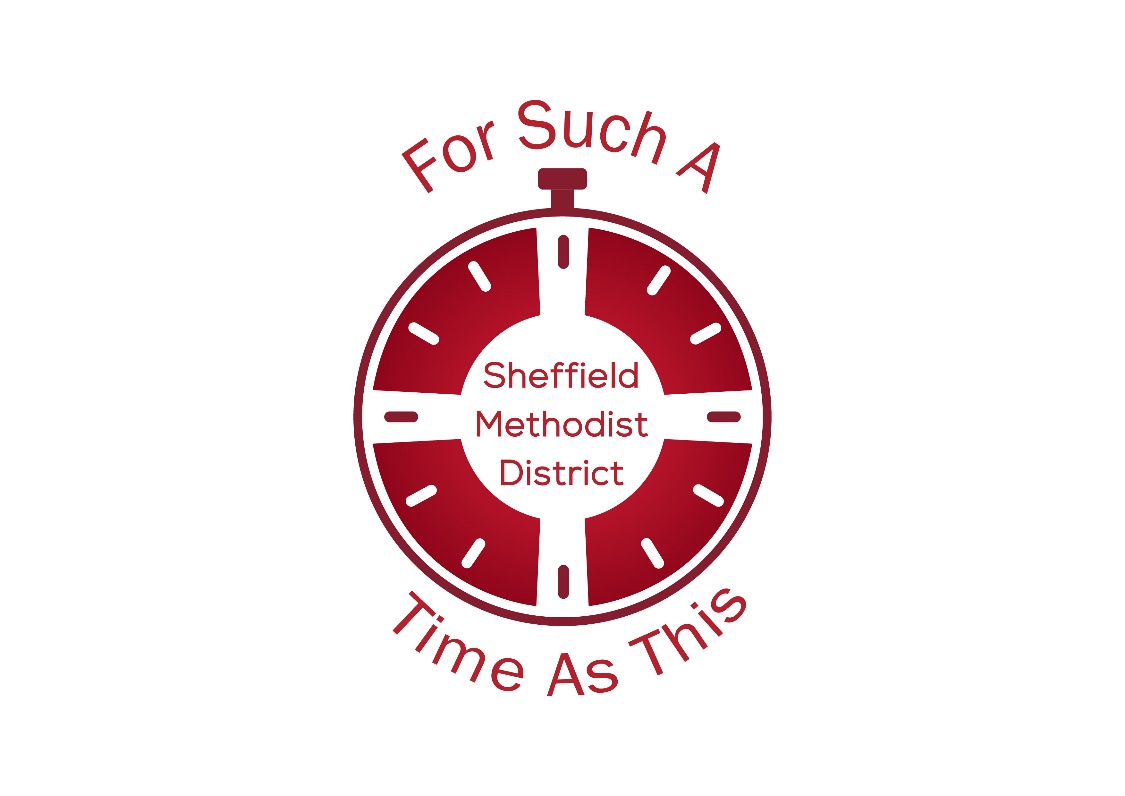 To be reviewed annually. IntroductionFor most people, the Methodist Church is a safe place free of any form of physical, emotional, spiritual, sexual or psychological danger. It is a place where children, young people and vulnerable adults are free from harm, discrimination and other harmful influences.Sadly, for some members of the Church family, their experience has been of not being safe and this broken trust has left them physically and/or psychologically harmed. This Safer Recruitment Policy makes explicit our Church’s commitment to establishing a worshipping and serving community that welcomes and is safe for all.This policy sets out the necessary actions that the Church needs to implement in its recruitment and selection procedures in order to identify and deter people who are a potential risk to children or vulnerable adults.Safer Recruitment is more than the undertaking of Disclosure and Barring Service (DBS) checks. It is about promoting and exercising a safe culture including the supervision and oversight of those who work with children and vulnerable adults.However, even the most robust selection and recruitment policy and procedures cannot eliminate every risk to children, young people and vulnerable adults. That is why safeguarding is everyone’s responsibility. We must make it as difficult as possible for abusers to obtain access to children, young people and vulnerable adults. It is for this reason that once an individual is appointed, whether paid or unpaid, effective oversight arrangements are in place to monitor and respond to any concerns that emerge. I commend these procedures to you.Responsibilities for Safer Recruitment in the Methodist Church The Constitutional Practice and Discipline of the Methodist Church sets out how Church Councils hold ultimate responsibility for safeguarding including safer recruitment of all volunteers and employees in their environments. All churches are required to have their own safeguarding policy, which includes a commitment to implementing safer recruitment practices. It is part of the role of safeguarding officers, acting on behalf of each of those bodies, to promote and support safe recruitment. If …………….Methodist Church intends to employee someone in a specific role then then we agree to follow the guidance in the Connexional Recruitment Policy.……………… Methodist Church commit to following the ‘12 Steps to Safer Recruitment’, as outlined below when recruiting volunteers or lay employees, as a means of ensuring that recruitment decisions are made with care and particular reference to the protection of children and vulnerable adults. The Twelve Steps to Safer RecruitmentAdditional GuidanceStep 3 – Role OutlineOn page 8 & 9 you will find a template for a Volunteer Role Outline.  This becomes the document groups can use when advertising their role.  It contains all the information a person needs to make an informed choice as to whether a role is right for them.The Group Leaders should start adding in their information before passing onto the Church Safeguarding Officer, who will add more information.  Lastly the form should be shared with the Church Council or Trustees who will add in the final information and formally approving the role.The Role Outline can then be used repeatedly.  Group leaders should review the form annually.If you would like an electronic copy of the template please look on the Sheffield Methodist District website – Safeguarding – Safer Recruitment.Step 4 – AdvertisingEven volunteer roles should be advertised in a manner appropriate to the vacancy. This will ensure that suitable parties have a fair opportunity to come forward and will know who to speak to if they are interested. This could be on the church noticeboard, via a bulletin, online or highlighted during verbal notices at a service.Step 5 – Information PackAs a minimum the Information Pack should contain:Church Safeguarding PolicySafeguarding DeclarationRole Outline (created in step 3)Your Church Safeguarding Officer will be able to advice if additional forms are required, such as:Application FormsKey Holder DeclarationLone Worker PolicyStep 6 – ShortlistingScrutinise each application carefully and fairly with reference to the criteria for the role before carrying out interviews or discussions with candidates.Step 7 – Appropriate ChecksIf a role requires Safeguarding training it would be wise to liaise with the Church Safeguarding Officer to check if the candidate has done training in the past 4 years.  If they haven’t, this is something volunteers should be made aware of BEFORE taking up the role.Step 8 – Treating People Fairly If several people are shortlisted for a post its important that all are treated fairly and with respect.  If you have a candidate who is visually impaired for example, you will need to consider how you will supply them with the same letters or other necessary information.  The Methodist Church is committed to providing equality of opportunity to all persons when developing, co-ordinating and supporting volunteering. Although there is no statutory obligation under equality legislation we recognise a clear moral obligation to promote fairness and equality in volunteering and value all individuals and their diverse & unique identity and backgrounds.Step 9 & 10– Face to face interviews or discussionsThere is a temptation to simply accept a volunteer because they have come forwards and a role desperately needs filling.  Its important however, that an honest conversation takes place so that expectations and be shared and any protentional issues identified.  Having a conversation before starting a role can prevent much frustration and bad feelings in the future.For example, imagine your church is looking for new Service Stewards.  Someone perfect comes forwards and they are quickly nominated and approved.  As the Senior Steward you notice after several months that the new person never offers to cover funerals, and other stewards start to complain that they are doing more than their fair share.  You speak to the new Steward about this and at this point they tell you they care for their grandchild 5 days a week and are never available apart from weekends.If this issue had been identified and explored prior to them being appointed their availability would never have been an issue.Step 12 – Next stepsOnce the successful candidate has been chosen they need to complete any outstanding paperwork in their Information pack.  For the majority of people this means obtaining a DBS check if the role requires one.The following people are able to complete DBS check for this church and others in the circuit:Appointing someone safely is a crucial part of protecting children, young people and adults who are vulnerable within our churches. Even more important is creating a culture of safety and the embedding of that culture in all our practices. Safer working protects everyone in our churches. Once the APPLICANT has been safely appointed, the group leader should provide / facilitate: support induction training in the role and in safeguarding including the requirement to report any concern reviews, building in periodic feedback from children, young people or adults with whom the APPLICANT now works clear boundaries for the role and guidance about unanticipated contact outside the work role. oversight, supervision information about who s/he is accountable to and whom s/he is accountable for.Volunteer Role TemplateThe Methodist Church takes the safety of everyone within the church very seriously and expects that everyone will work within the Church Safeguarding Policy. In particular, ………. Methodist Church expects anyone who becomes aware of a safeguarding risk or of actual abuse, to immediately raise this with their [APPOINTER/manager] or [SAFEGUARDING OFFICER] (you should insert specific names and role titles.)This role outline was approved by ……………Church Council on ??.??.?? and will be reviewed annually.Volunteer RolesStep 1Produce an up-to-date recruitment and selection policy that describes the process.  This document fulfils this requirement.Step 2Ensure there is a Safeguarding policy, which is reviewed annually and includes a commitment to Safer Recruitment.…………..Methodist Church has already has a Safeguarding Policy in place, last reviewed on ??.??.??Step 3Create a Role outline for a volunteer post or a role description and person specification for a paid post.Advice should be sort from the Church Safeguarding Officer in regards to whether a role will require a Criminal records Check.Your Safeguarding Officer also has the template that should be used to ensure best practise.Step 4Advertise the role in a manner appropriate to the vacancyStep 5Produce an information pack.Please consult with your Church Safeguarding Officer.This should include Step 6Consider each application fairly and carefully.Step 7Carry out appropriate checks is required.Step 8If you need to short list candidates then make sure they are treated fairly.Step 9Conduct face to face interviews or discussions based on an objective assessment of the candidate’s ability to meet the person specification, job description or role outlineStep 10Ensure that all specific questions designed to gain required information about each candidate’s suitability are asked.Step 11Select a preferred candidate based upon their suitability for the role.Step 12Contact both the successful and the unsuccessful candidates.SectionTo be completed byRole TitleThe Group LeaderRole OutlineThe Group LeaderReport to / supported byThe Group LeaderTimes of WorkThe Group LeaderSafeguarding TrainingChurch Safeguarding OfficerDBSChurch Safeguarding OfficerDuration of appointmentChurch Council or TrusteesExpensesChurch Council or TrusteesAccountabilityChurch Council or TrusteesRole TitleE.g. Church Safeguarding OfficerRole OutlineE.g.To work on behalf of the Church Council to:promote the welfare of children, young people and adults  work to prevent abuse from occurring  seek to protect and respond well to those that have beenabused.  Supported byE.g. the ministerSafeguarding TrainingE.g. this role requires both the Foundation and Advanced modules of the CSS Safeguarding training.DBSE.g.  this role requires a DBS check under the DDC job role of Church or Circuit Safeguarding Officer (volunteer).  This will be renewed every 5 years.Duration of appointmentE.g.  Ongoing but will be formally approved annually.Times of workE.g.  There are no set times of workExpensesE.g.  Expenses will be provided but will need prior approvalAccountabilityE.g, Church Safeguarding Officers are accountable to the Church Council.	AccountabilityIf you become unable to fulfil the responsibility of  *** please contact e.g. the Circuit Superintendent as soon as possibleShow an appreciation of the person’s commitment and make a responding commitment to offer support as needed for the person to complete their role in a successful way.Main tasks(complete if known)The following tasks will form a core part of the church safeguarding officer’s role:provision of support and advice to the minister and the stewards in fulfilling their roles with regard to safeguardingensuring that a suitable, signed church safeguarding policy is displayed at all times in the church on a safeguarding noticeboard, along with names of current safeguarding officers, national helplines and other suitable information.  This must be renewed annually.recording of all safeguarding issues that are reported to the church safeguarding officer, according to Methodist policy and procedurespromotion of appropriate routes for reporting of concernsidentify those who are required to attend safeguarding training and maintain records of attendance. Work with the circuit safeguarding officer and DSO to arrange training attend training and meetings relating to the role work in partnership with the lettings officer, stewards and user groups to promote good safeguarding practice on church premises.  This will include confirming in writing that hirers of church premises are aware of the church safeguarding policy or are using an appropriate policy of their own.check that safeguarding is included as an agenda item at all Church Council meetings and report to the Church Council annually.inform all those with responsibility for recruitment, whether paid or voluntary, of their obligation to follow safer recruitment proceduresadvise the circuit safeguarding officer and/or DSO of any issues with compliance with safeguarding training, policy or safer recruitment requirements and respond promptly to any request from them about audit of safeguarding activities.